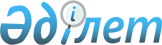 Об утверждении Правил расчета ставки арендной платы при передаче районного коммунального имущества в имущественный наем (аренду)
					
			Утративший силу
			
			
		
					Постановление Жылыойского районного акимата Атырауской области от 09 февраля 2015 года № 83. Зарегистрировано Департаментом юстиции Атырауской области 02 марта 2015 года № 3113. Утратило силу постановлением Жылыойского районного акимата Атырауской области от 15 мая 2015 года № 228      Сноска. Утратило силу постановлением Жылыойского районного акимата Атырауской области от 15.05.2015 № 228.

      В соответствии со статьями 31, 37 Закона Республики Казахстан от 23 января 2001 года "О местном государственном управлении и самоуправлении в Республике Казахстан", статьи 18 Закона Республики Казахстан "О государственном имуществе" от 1 марта 2011 года, пунктом 50 Правил передачи государственного имущества в имущественный наем (аренду), утвержденного постановлением Правительства Республики Казахстан от 13 февраля 2014 года № 88 "Об утверждении Правил передачи государственного имущества в имущественный наем (аренду)" акимат Жылыойского района ПОСТАНОВЛЯЕТ:

      1.  Утвердить прилагаемые Правила расчета ставки арендной платы при передаче районного коммунального имущества в имущественный наем (аренду).

      2.  Контроль за исполнением настоящего постановления возложить на заместителя акима района Ахметова Ж.

      3.  Настоящее постановление вступает в силу со дня государственной регистрации в органах юстиции и вводится в действие по истечении десяти календарных дней после дня его первого официального опубликования.

 Правила расчета ставки арендной платы при передаче районного коммунального имущества в имущественный наем (аренду)      1.  Настоящие Правила расчета ставки арендной платы при передаче районного коммунального имущества в имущественный наем (аренду) (далее – Правила) разработаны в соответствии с пунктом 50 Правил передачи государственного имущества в имущественный наем (аренду), утвержденных постановлением Правительства Республики Казахстан от 13 февраля 2014 года № 88 "Об утверждении Правил передачи государственного имущества в имущественный наем (аренду)" и определяют порядок расчета ставки арендной платы при передаче районного коммунального имущества в имущественный наем (аренду).

      2.  Расчет ставки годовой арендной платы при предоставлении в имущественный наем (аренду) объектов государственного нежилого фонда, находящихся на балансе районных коммунальных юридических лиц определяется на основании базовых ставок и размеров применяемых коэффициентов, учитывающих тип строения, вид нежилого помещения, степень комфортности, территориальное расположение, вид деятельности нанимателя, организационно-правовую форму нанимателя согласно приложению к настоящим Правилам и осуществляется по формуле:

      Ап = Рбс х S х Кт х Кк х Кск х Кр х Квд х Копф, где:

      Ап – ставка арендной платы объектов государственного нежилого фонда, находящихся на балансе районных коммунальных юридических лиц в год;

      Рбс – базовая ставка арендной платы за 1 квадратный метр, тенге в год;

      S – арендуемая площадь, квадратный метр;

      Кт-коэффициент, учитывающий тип строения;

      Кк - коэффициент, учитывающий вид нежилого помещения;

      Кск - коэффициент, учитывающий степень комфортности;

      Кр - коэффициент, учитывающий территориальное расположение;

      Квд - коэффициент, учитывающий вид деятельности нанимателя;

      Копф - коэффициент, учитывающий организационно-правовую форму нанимателя.

      3.  Расчет ставки годовой арендной платы при предоставлении в имущественный наем (аренду) оборудования, автотранспортных средств и других непотребляемых вещей осуществляется по формуле:

      Ап = С х Nam /100 х Кп, где:

      Ап -ставка арендной платы за оборудование, транспортные средства и другие не потребляемые вещи в год;

      С-остаточная стоимость оборудования по данным бухгалтерского учета. При сдаче в имущественный наем (аренду) оборудования, транспортных средств и других непотребляемых вещей с начисленным износом 100 процентов остаточная стоимость принимается в размере 10 процентов от первоначальной (восстановительной) стоимости;

      Nam - предельные нормы амортизации в соответствии со статьей 120 Кодекса Республики Казахстан от 10 декабря 2008 года "О налогах и других обязательных платежах в бюджет" (Налоговый кодекс);

      Кп-понижающий коэффициент (применяется при износе оборудования, транспортных средств и других непотребляемых вещей более шестидесяти процентов - в размере 0,8, при предоставлении субъектам малого предпринимательства для организации производственной деятельности и развития сферы услуг населения, за исключением торгово-закупочной (посреднической) деятельности, - в размере 0,5).

      4.  Расчет арендной платы при предоставлении в имущественный наем (аренду) по часам объектов государственного нежилого фонда, а также оборудования, автотранспортных средств и других непотребляемых вещей, находящихся на балансе районных коммунальных юридических лиц, осуществляется по следующей формуле:

      Ач=Ап/12/Д/24, где:

      Ач – ставка арендной платы за объекты государственного нежилого фонда, оборудование, транспортные средства и другие непотребляемые вещи, находящиеся на балансе районных коммунальных юридических лиц, в час;

      Ап – ставка арендной платы за объекты государственного нежилого фонда, оборудование, транспортные средства и другие непотребляемые вещи, находящиеся на балансе районных коммунальных юридических лиц, в год;

      Д – количество дней в месяце, в котором осуществляется передача объектов в имущественный наем.

 Базовая ставка и размеры применяемых коэффициентов, учитывающих тип строения, вид нежилого помещения, степень комфортности, территориальное расположение, вид деятельности нанимателя, организационно-правовую форму нанимателя
					© 2012. РГП на ПХВ «Институт законодательства и правовой информации Республики Казахстан» Министерства юстиции Республики Казахстан
				
      Аким района

М. Избасов
Утверждены постановлением акимата Жылыойского района от "9" февраля 2015 года № 83Приложение к Правилам расчета ставки арендной платы при передаче районного коммунального имущества в имущественный наем (аренду) № 

Базовая ставка

Базовая ставка

Административно-территориальная единица

Размер базовой ставки

1

Атырауская область Жылыойский район

1,5 месячного расчетного показателя, установленного Законом Республики Казахстан о республиканском бюджете на соответствующий год

№

Вид коэффициентов

Вид коэффициентов

Размер коэффициента

1

Коэффициент, учитывающий тип строения (Кт):

Коэффициент, учитывающий тип строения (Кт):

1

1.1 офисное 

1.1 офисное 

1,0

1

1.2 производственное

1.2 производственное

0,8

1

1.3 складское, гаражное, котельная

1.3 складское, гаражное, котельная

0,6

1

1.4 спортивные сооружения (стадионы, спортивные залы)

1.4 спортивные сооружения (стадионы, спортивные залы)

0,7

2

Коэффициент, учитывающий вид нежилого помещения (Кк):

Коэффициент, учитывающий вид нежилого помещения (Кк):

2

2.1 отдельно стоящее строение

2.1 отдельно стоящее строение

1,0

2

2.2 встроено-пристроенная часть

2.2 встроено-пристроенная часть

0,9

2

2.3 цокольная (полуподвальная) часть

2.3 цокольная (полуподвальная) часть

0,7

2

2.4 подвальная часть

2.4 подвальная часть

0,6

3

Коэффициент, учитывающий степень комфортности (Кск):

Коэффициент, учитывающий степень комфортности (Кск):

3

3.1 для помещений со всеми инженерно-техническими устройствами (электрическая энергия, канализация, водоснабжение, отопление) при отстутствии каких-либо видов коммуникаций уменьшается на 0,1 за каждый вид

3.1 для помещений со всеми инженерно-техническими устройствами (электрическая энергия, канализация, водоснабжение, отопление) при отстутствии каких-либо видов коммуникаций уменьшается на 0,1 за каждый вид

1,0

4

Коэффициент, учитывающий территориальное расположение (Кр): 

Коэффициент, учитывающий территориальное расположение (Кр): 

4

4.1 для районных центров 

4.1 для районных центров 

1,0

4

4.2 поселок,село 

4.2 поселок,село 

0,5

5

Коэффициент, учитывающий вид деятельности нанимателя (Квд):

Коэффициент, учитывающий вид деятельности нанимателя (Квд):

5

5.1 для расчетно-кассовых центров банков, Акционерное общество "Казпочта" для обслуживания населения (в зданиях районных коммунальных юридических лиц с ограниченным доступом применяется понижающий коэффициент - 0,5)

5.1 для расчетно-кассовых центров банков, Акционерное общество "Казпочта" для обслуживания населения (в зданиях районных коммунальных юридических лиц с ограниченным доступом применяется понижающий коэффициент - 0,5)

2,0

5

5.2 для брокерской деятельности и оказания таможенных услуг, обменных пунктов и организаций, деятельность которых связана с рынком ценных бумаг, страховых, инвестиционных компаний, нотариальных контор, адвокатских контор

5.2 для брокерской деятельности и оказания таможенных услуг, обменных пунктов и организаций, деятельность которых связана с рынком ценных бумаг, страховых, инвестиционных компаний, нотариальных контор, адвокатских контор

3,0

5.3 для организации торговли в общежитиях учебных заведений

1,9

5.4 для организации общественного питания

1,5

5.5 для организации услуг в области: среднего, технического, профессионального, послесреднего образования, дошкольного образования

0,9
0,8

5.6 для организации услуг в области здравоохранения, культуры и спорта

1,0

5.7 для организации питания сотрудников, оказания бытовых услуг в зданиях районных коммунальных юридических лиц с пропускной системой (ограниченным доступом), а также для столовых и буфетов в учебных заведениях, общежитиях учебных заведений

0,5

5.8 для видов деятельности, за исключением видов деятельности, указанных в пунктах 5.1-5.7. 

1,9

6

6

Коэффициент, учитывающий организационно-правовую форму нанимателя (Копф):

6

6

6.1 для субъектов малого предпринимательства для организации производственной деятельности и развития сферы услуг населению, за исключением торгово-посреднической деятельности

0,9

6

6

6.2 для акционерных обществ (товариществ с ограниченной ответственностью) пятьдесят и более процентов акций (долей участия) и получающих не менее 90 процентов дохода от выполнения бюджетных программ, в случае предоставления письменного подтверждения государственного органа, осуществляющего права владения и пользования государственным пакетом акций.

0,8

6.3 для благотворительных и общественных объединений, некоммерческих организаций 

0,5

6.4 для остальных

1,0

